Equations which students should be able to apply and are given on the physics equation sheet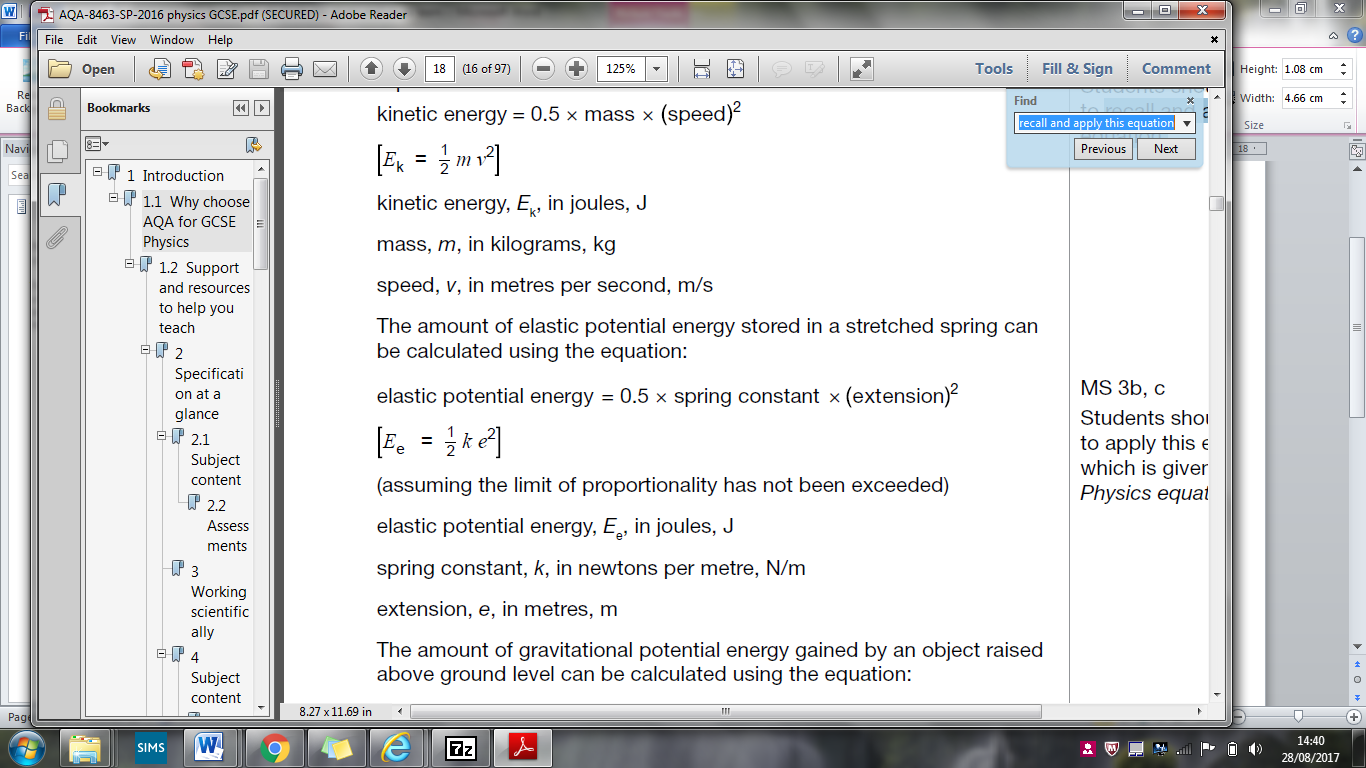 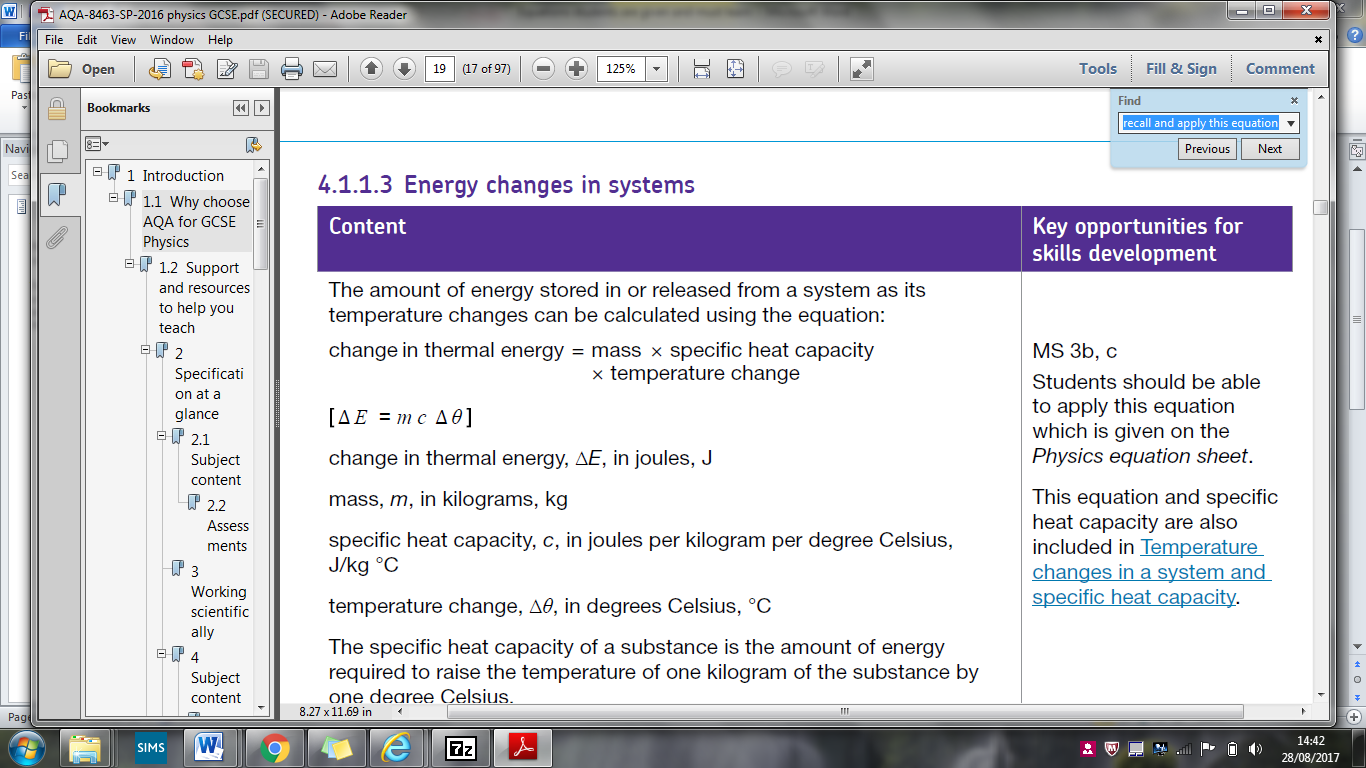 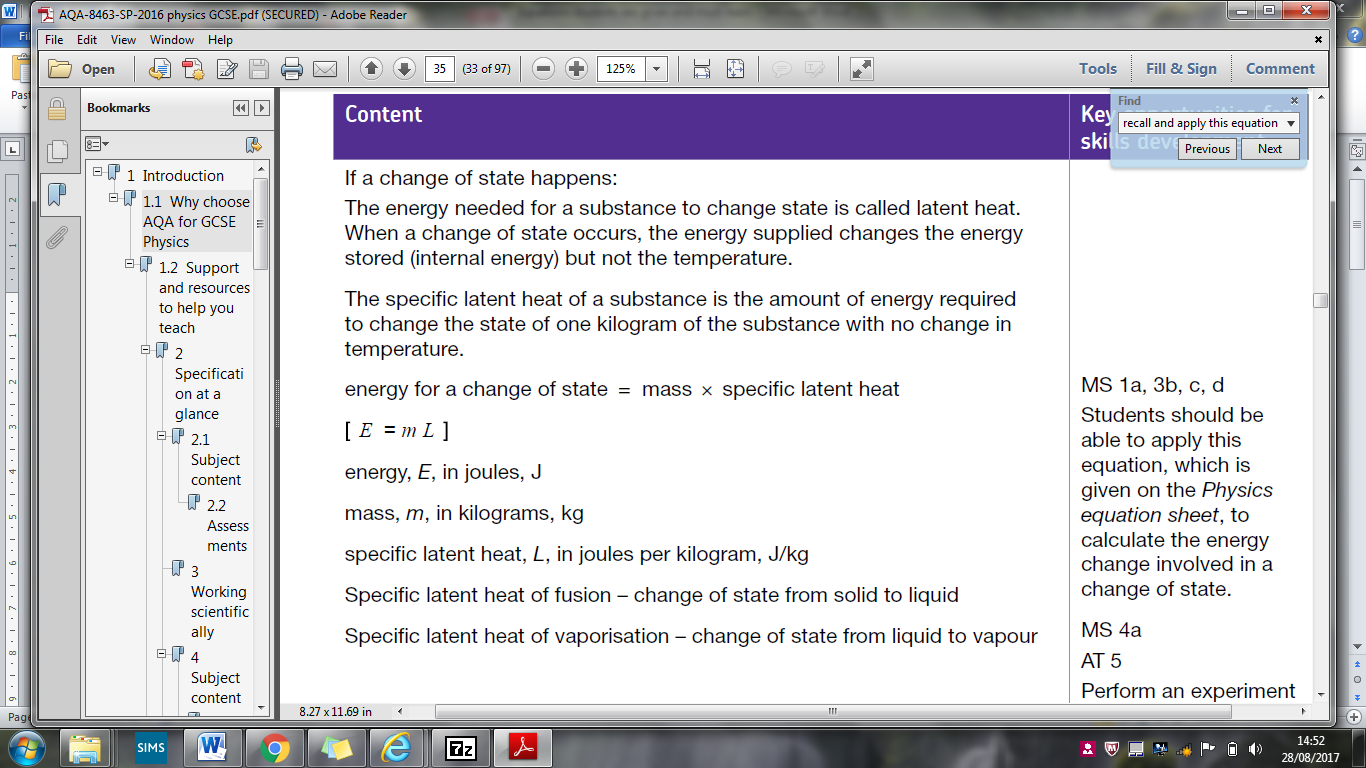 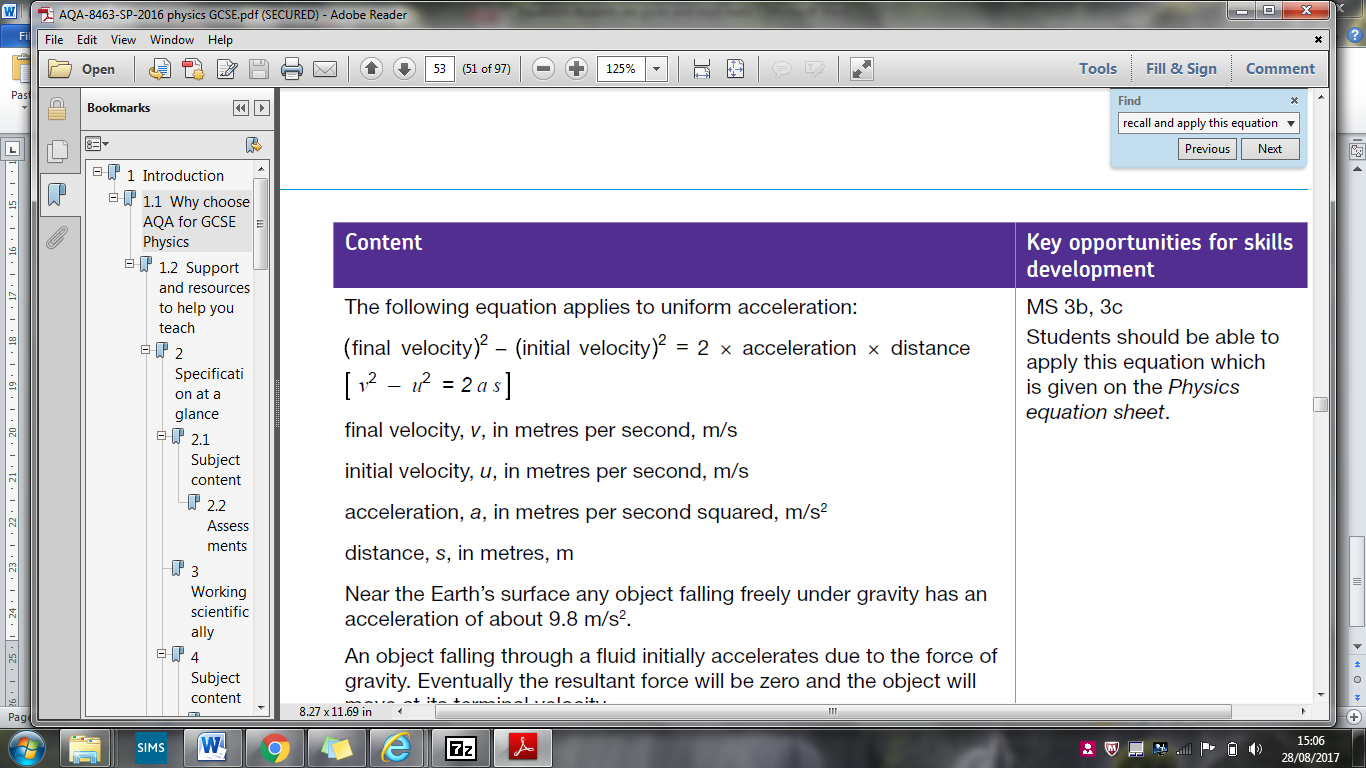 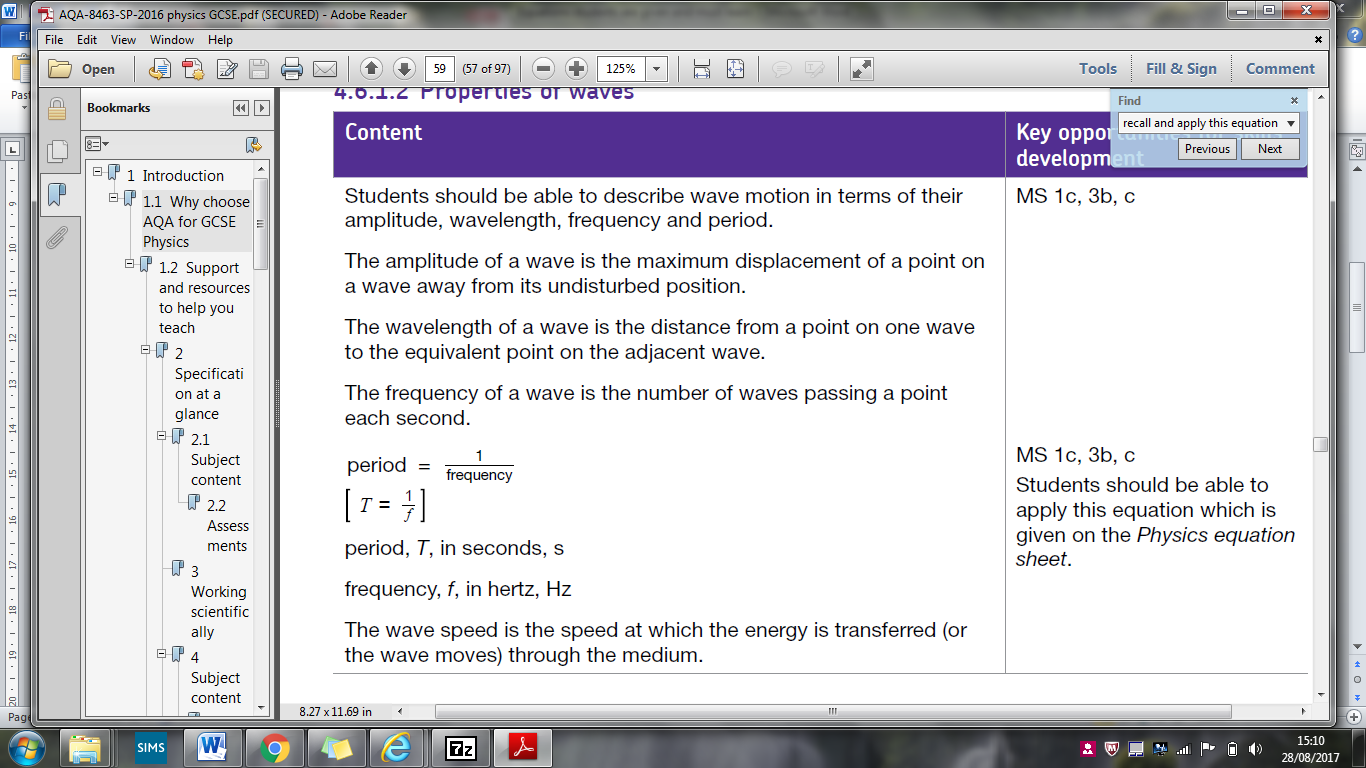  (Combined, but higher tier only)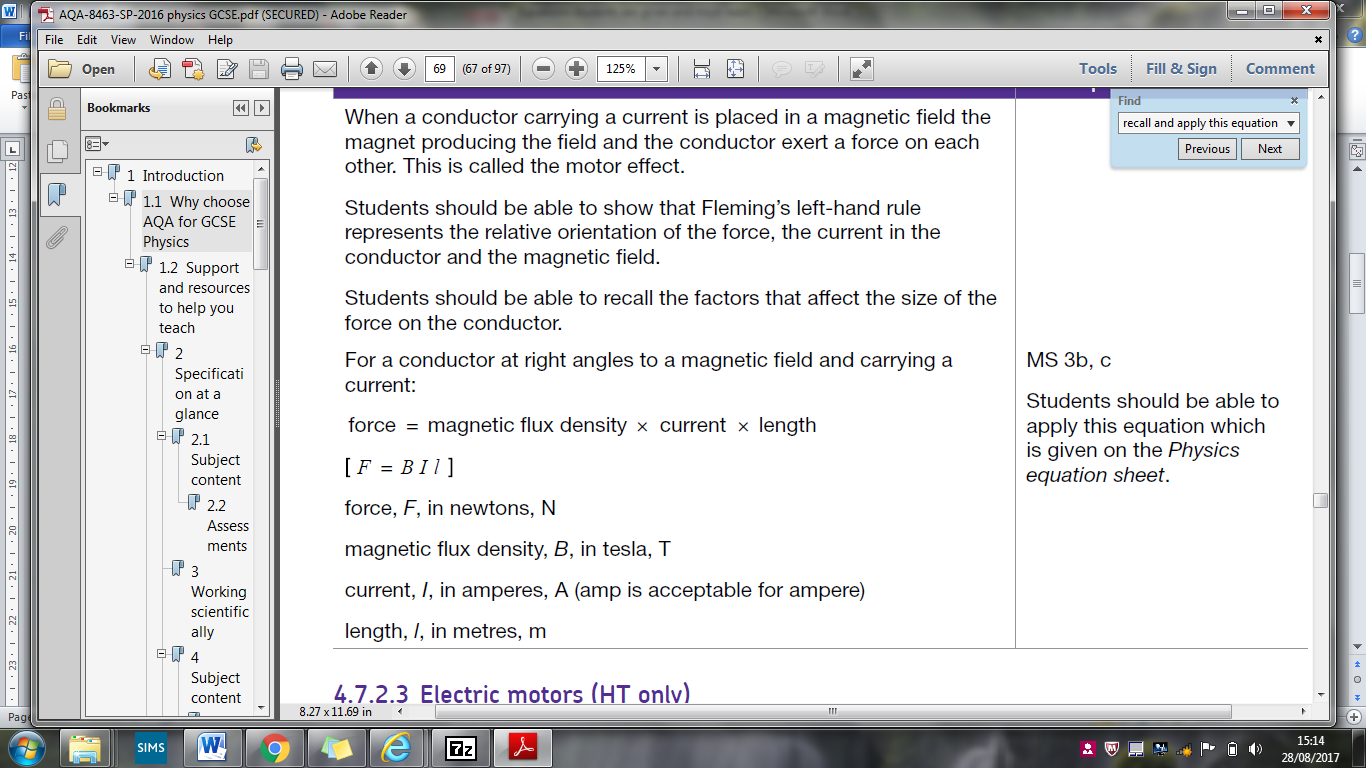  (Combined, but higher tier only)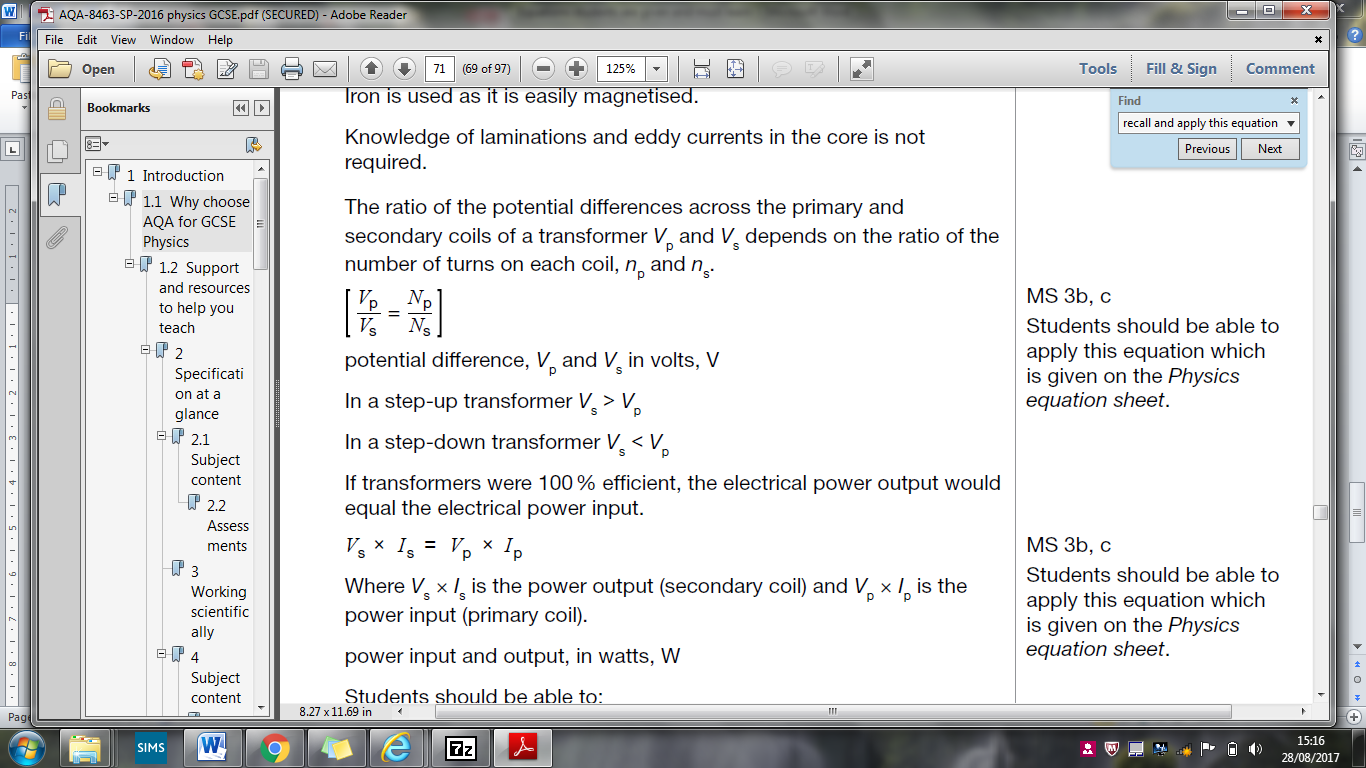  (Combined, but higher tier only)Physics only (Physics only)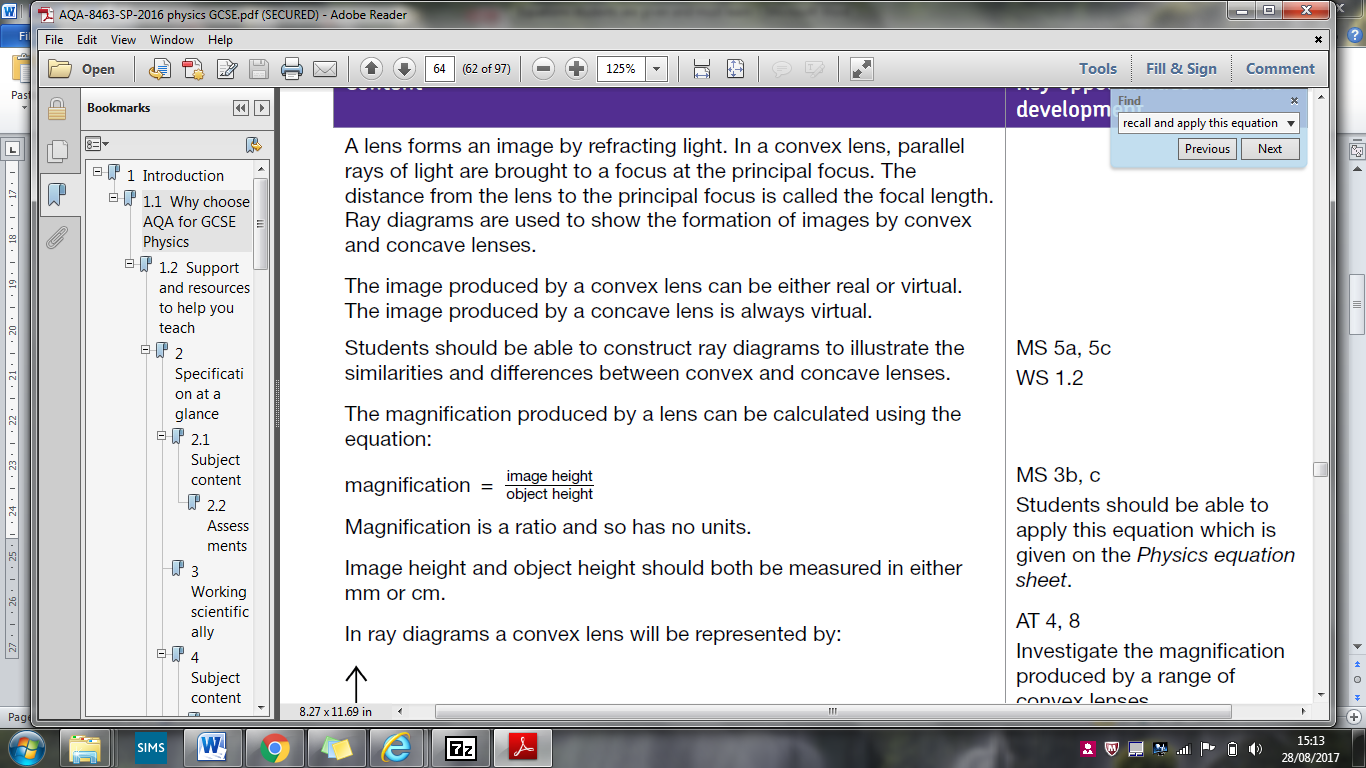  (Physics only)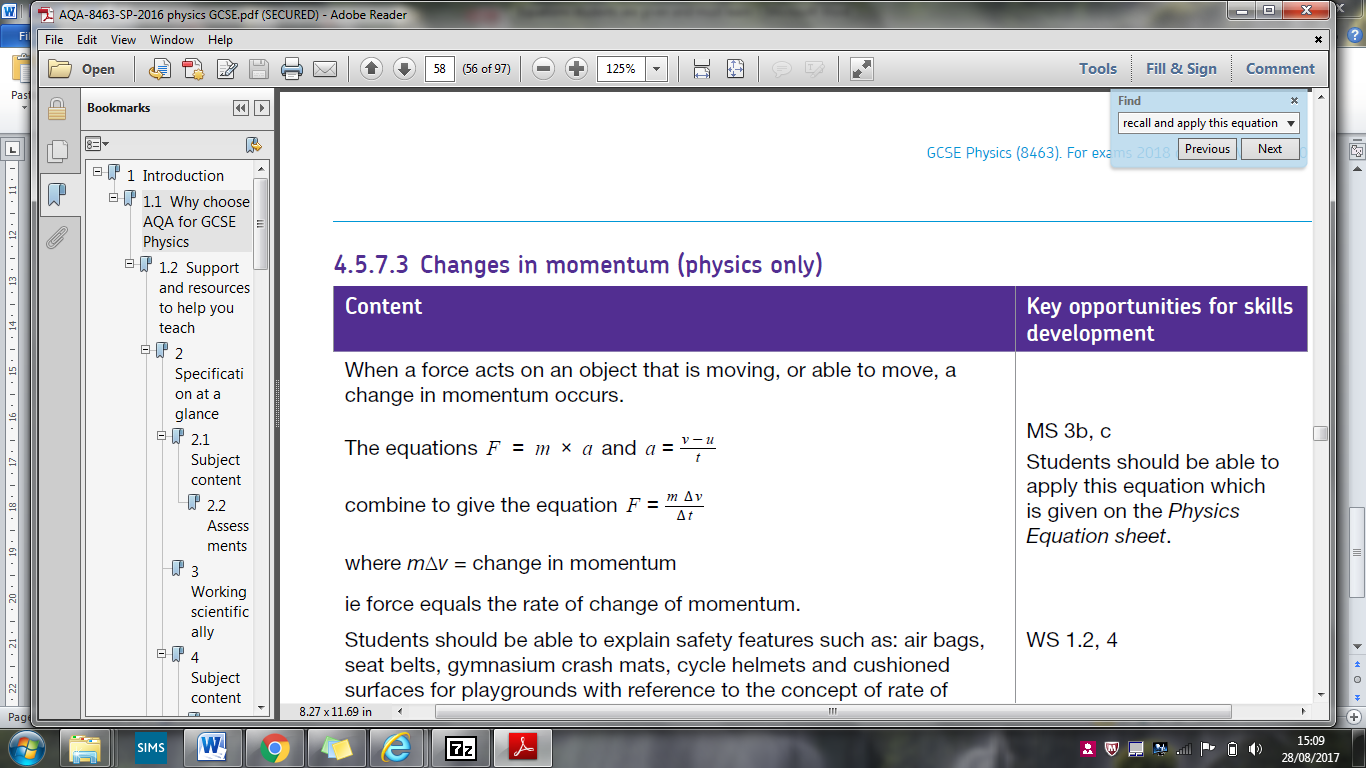  (Physics only, higher tier only)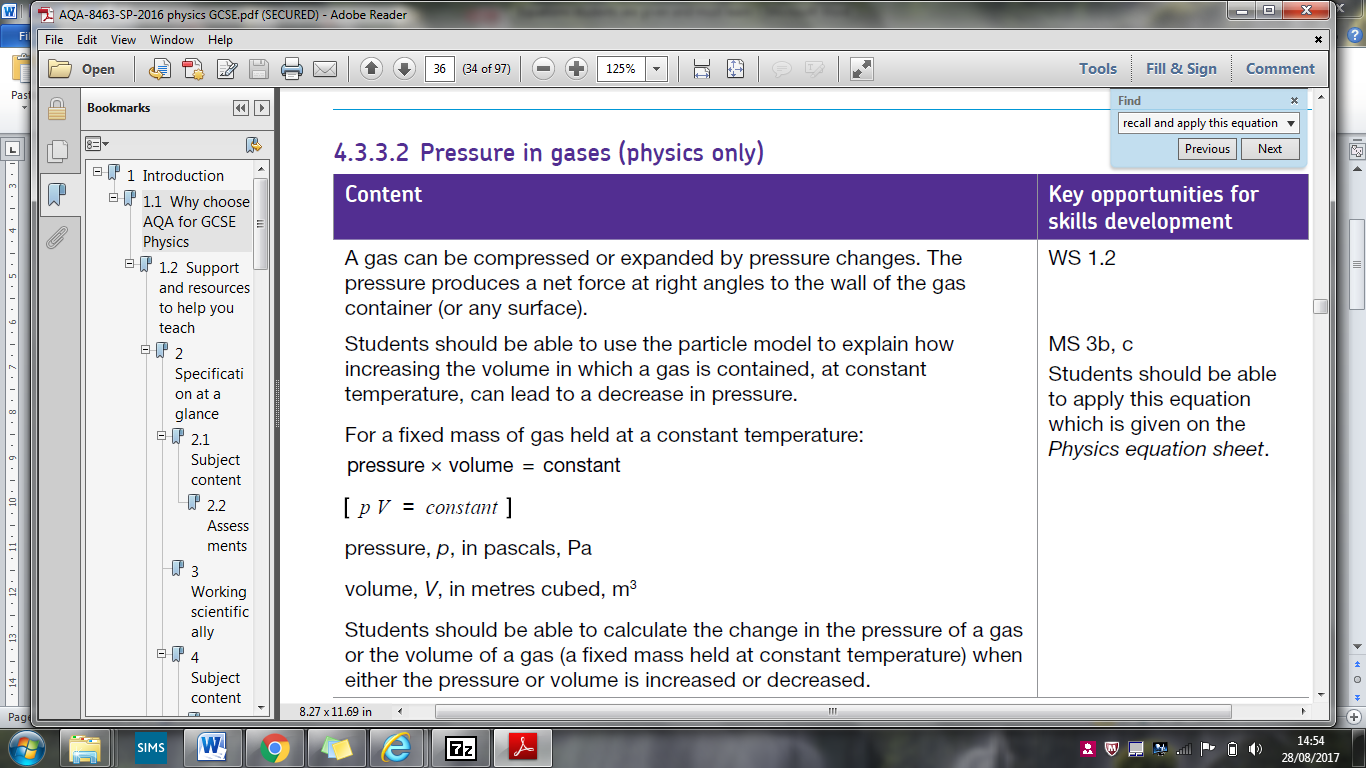  (Physics only, higher tier only)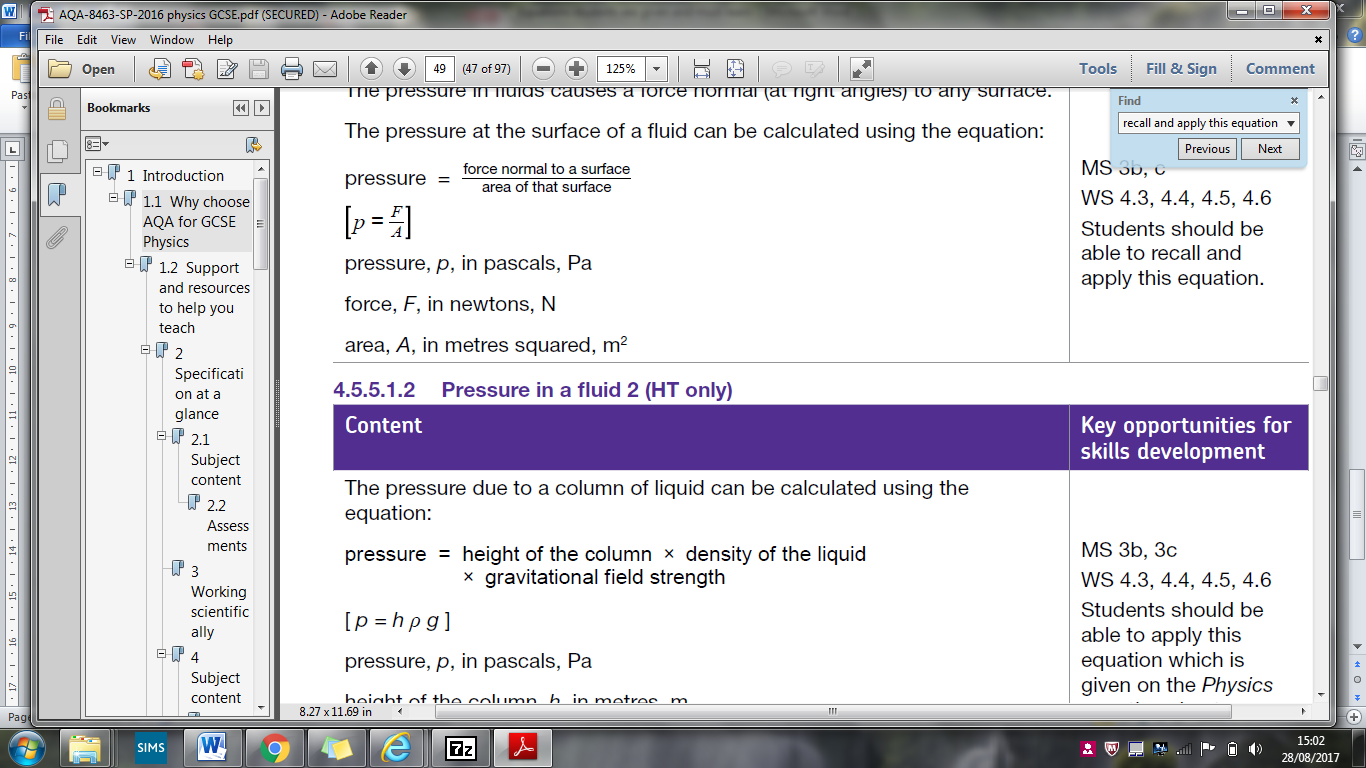 Equations which students must learn, recall and apply.These will not be provided in exams
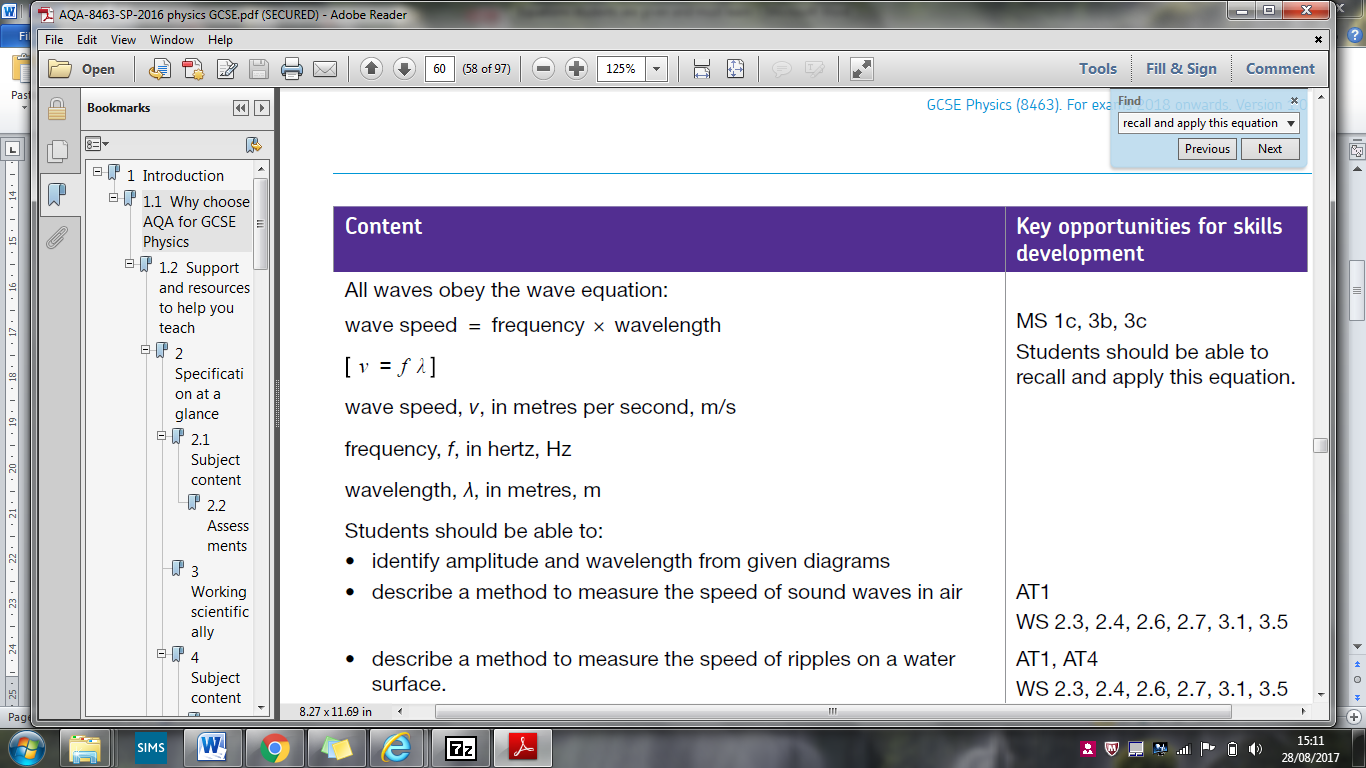 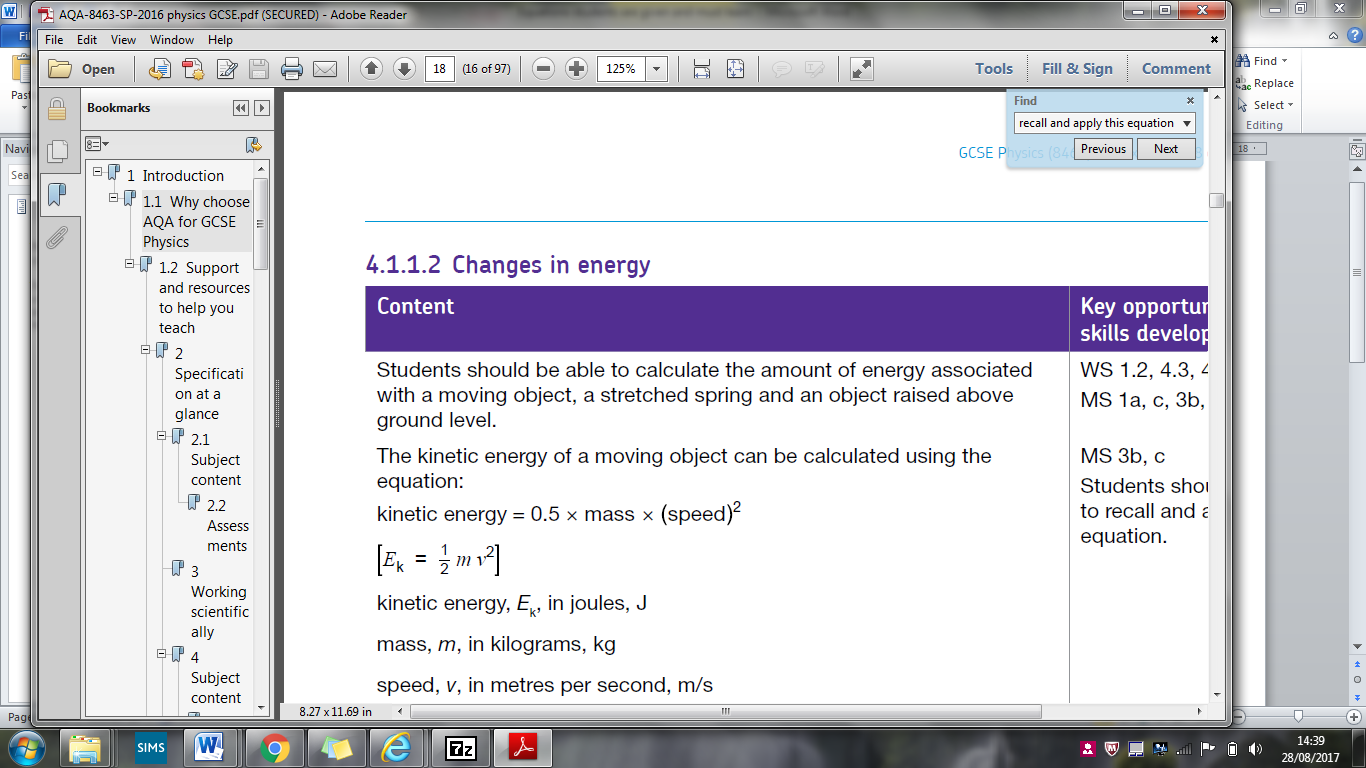 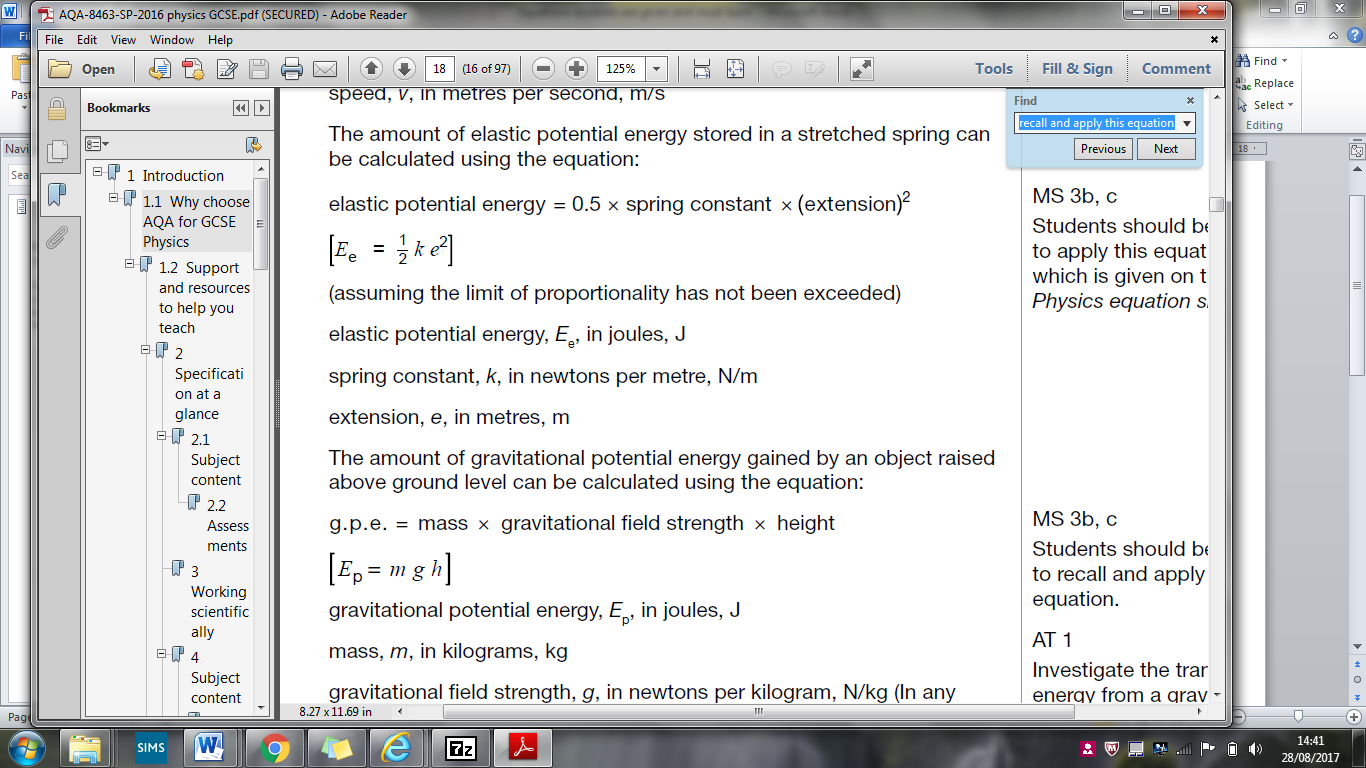 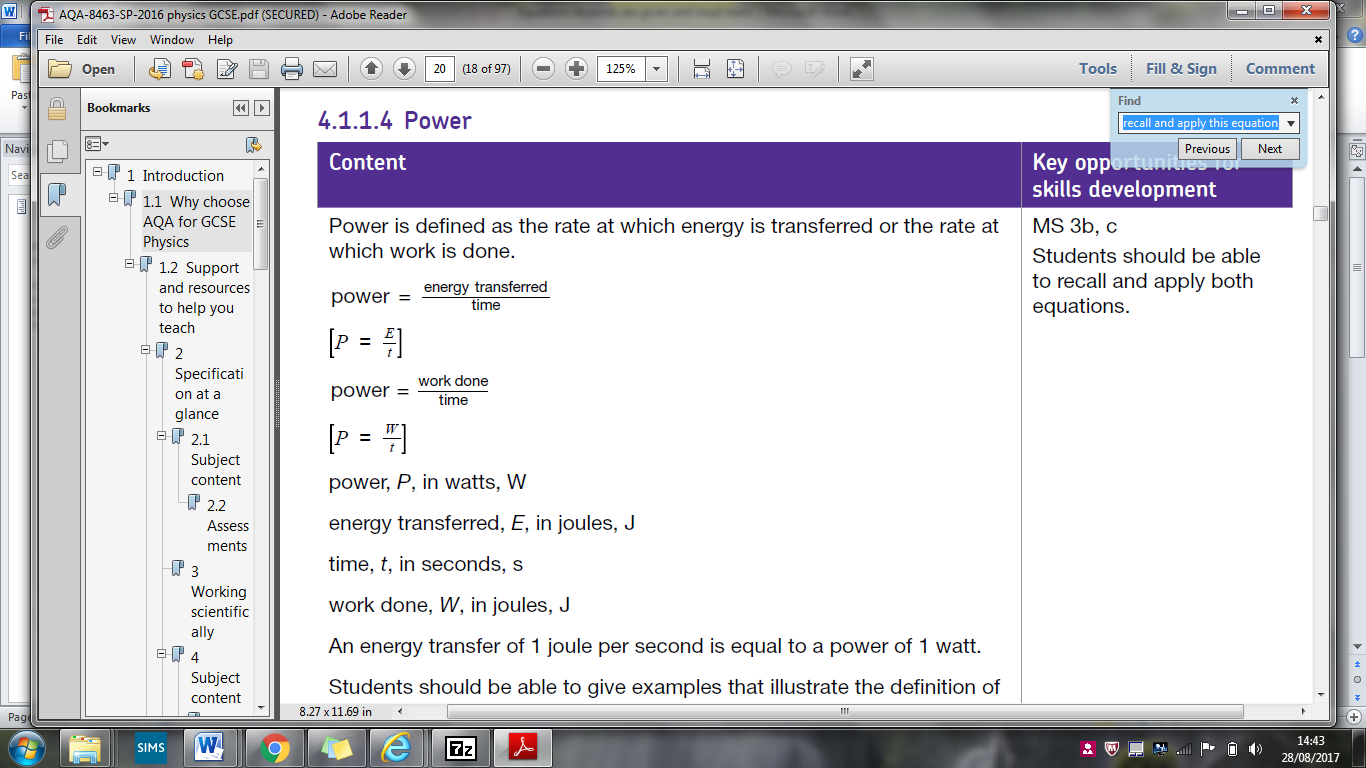 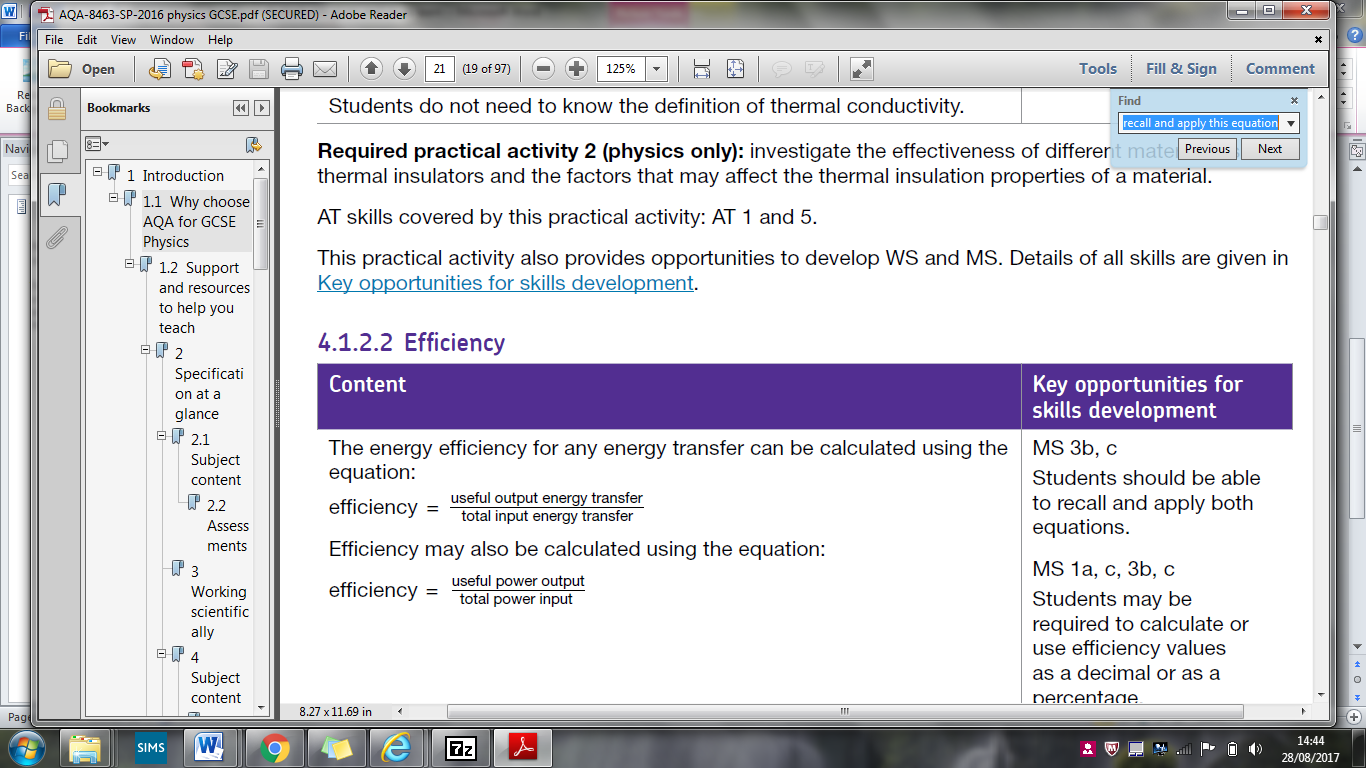 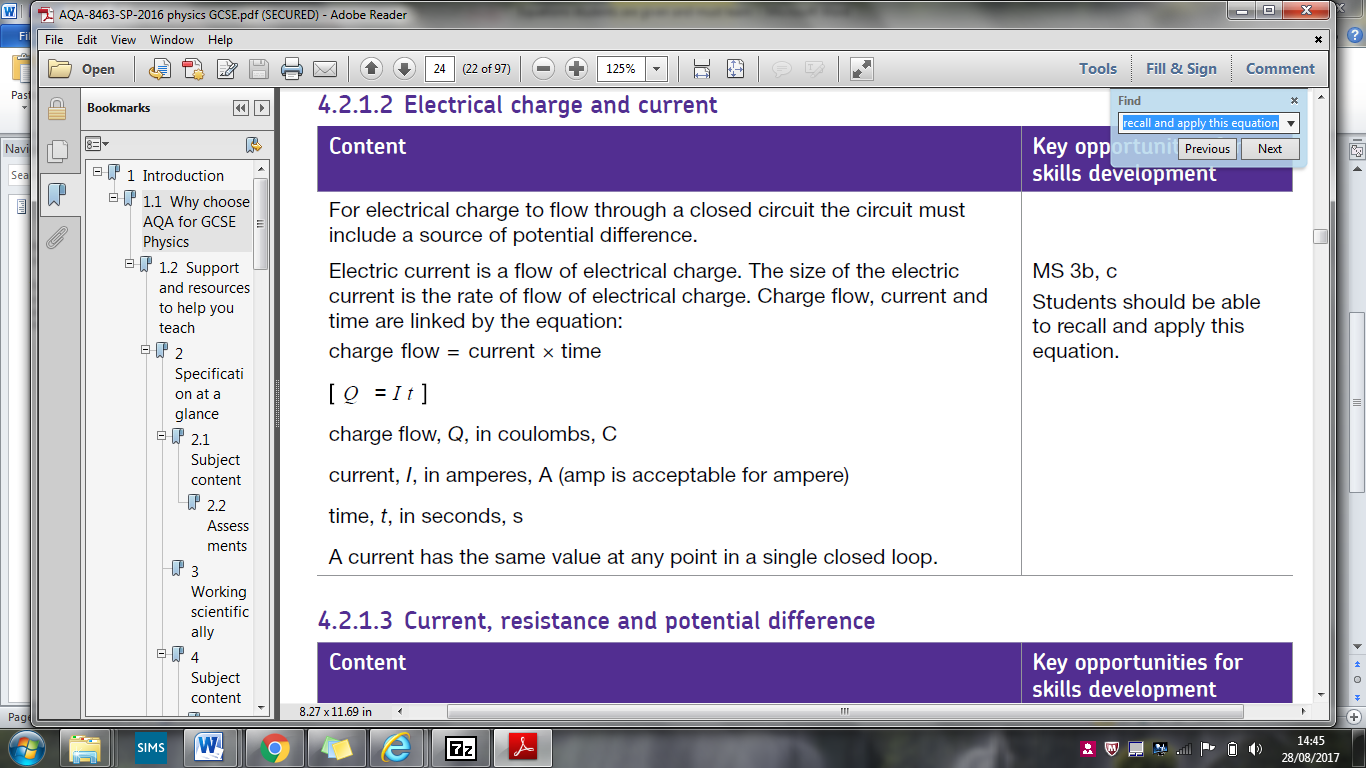 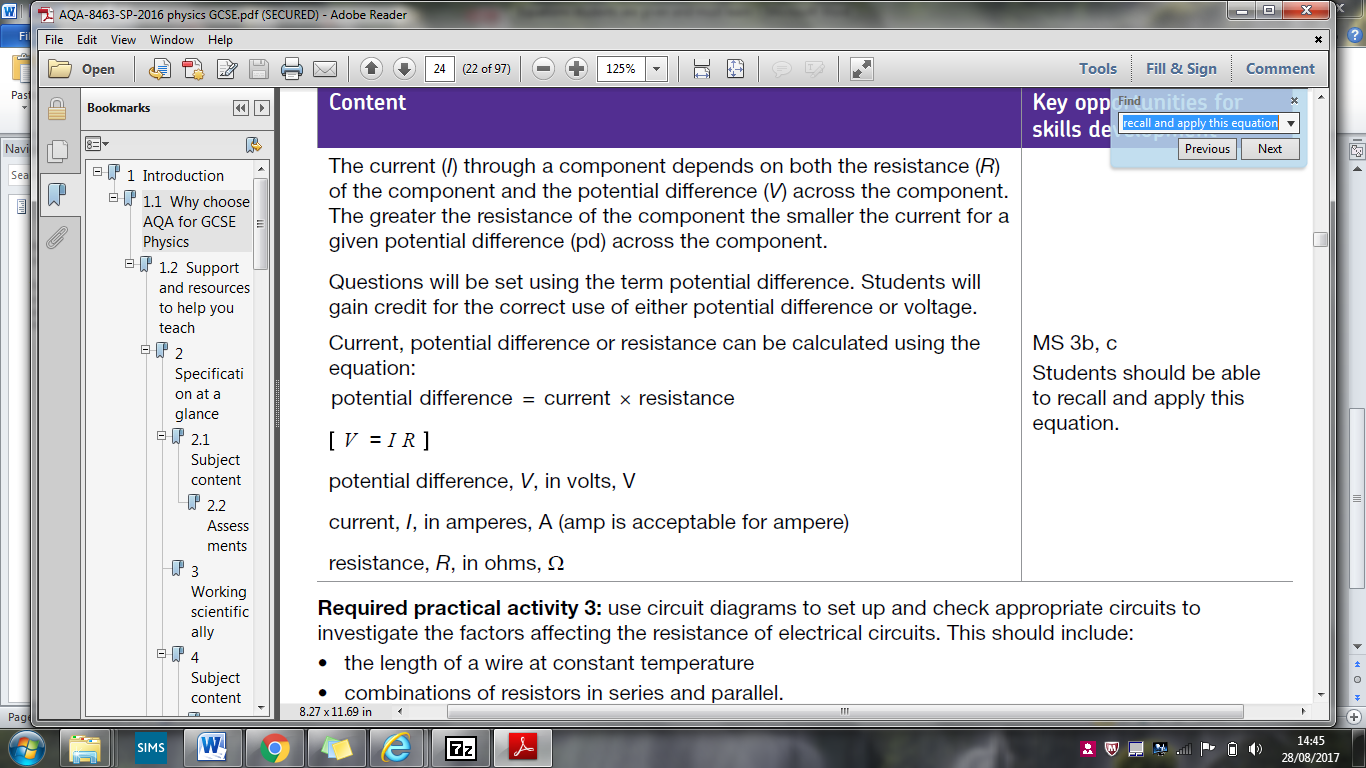 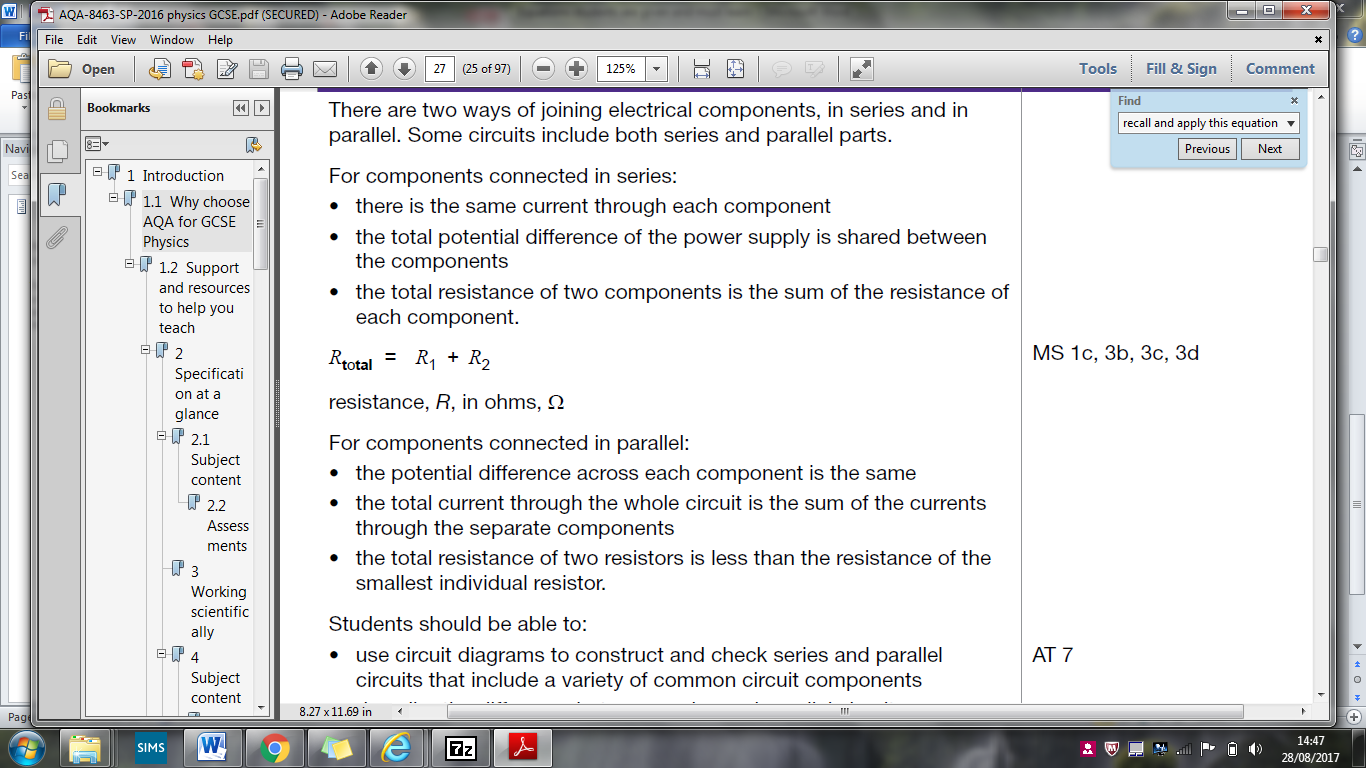 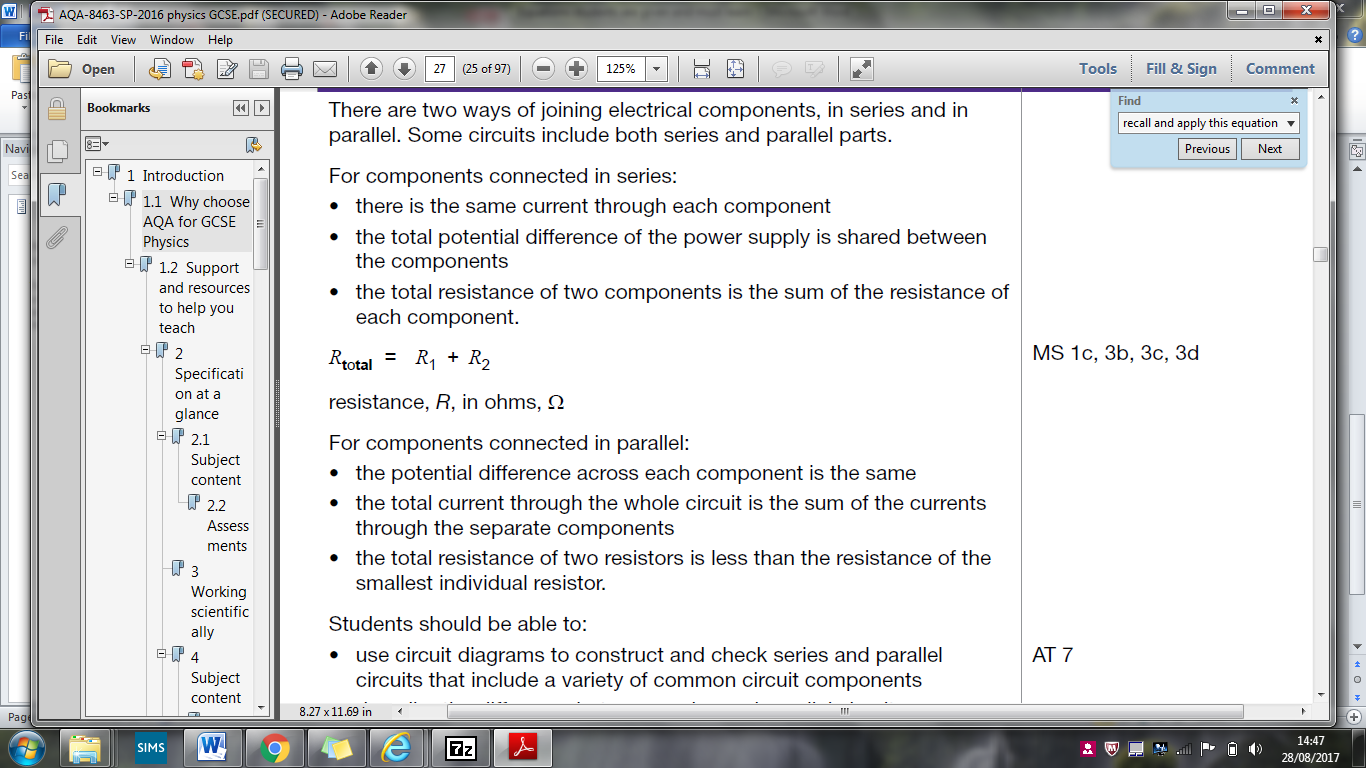 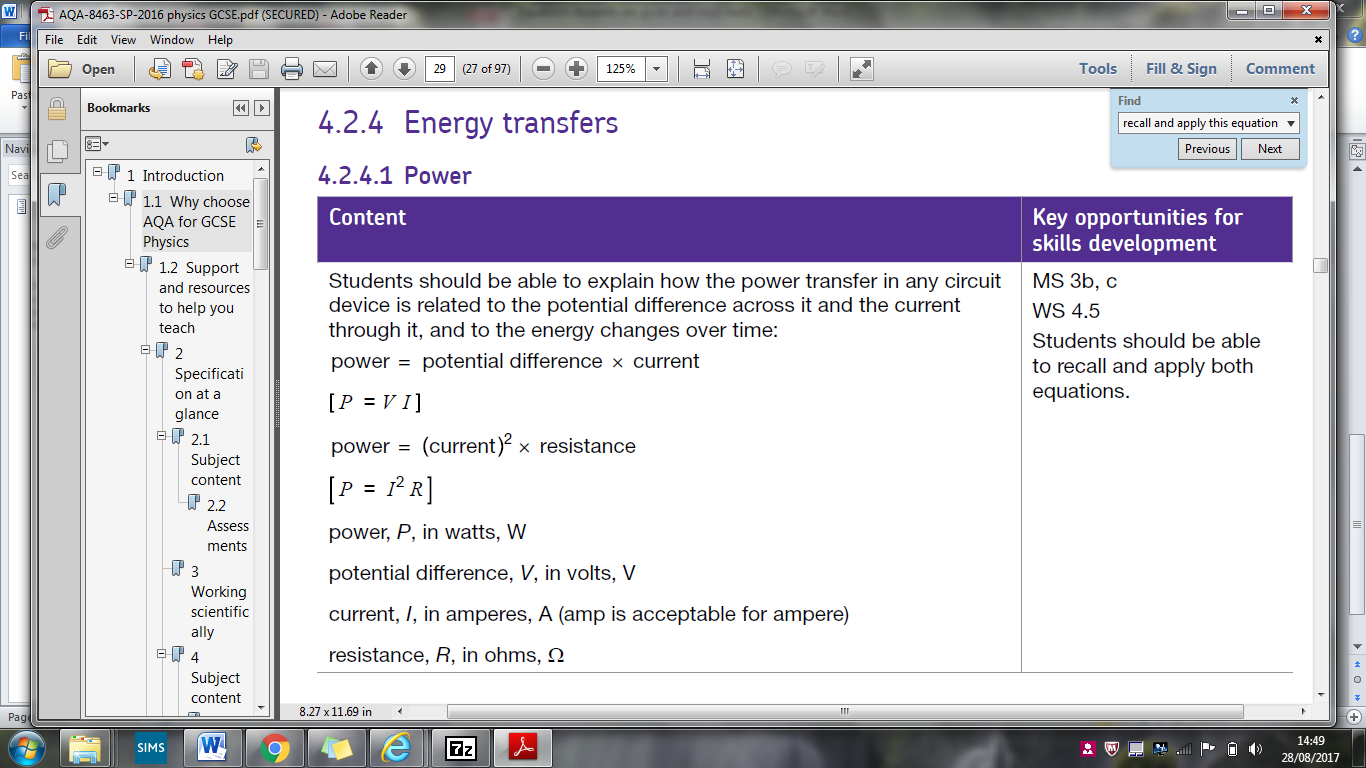 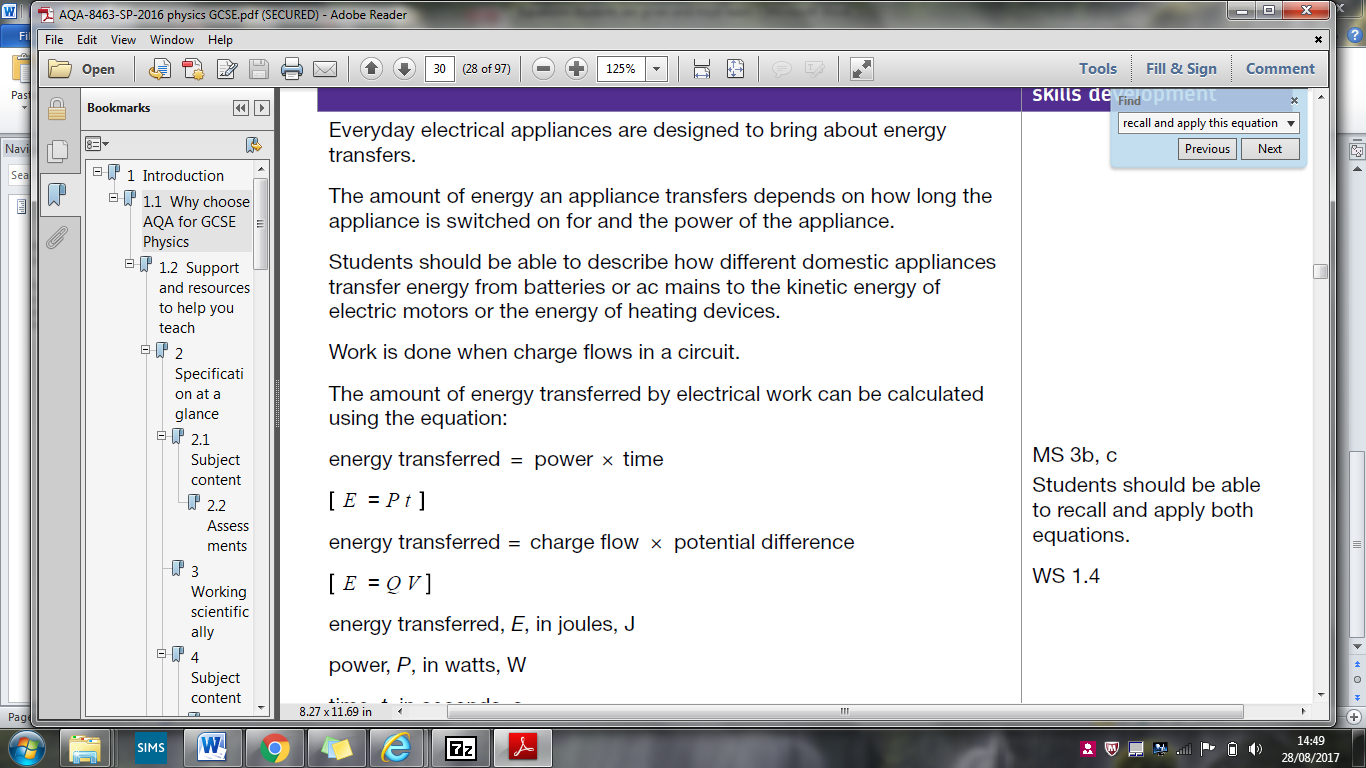 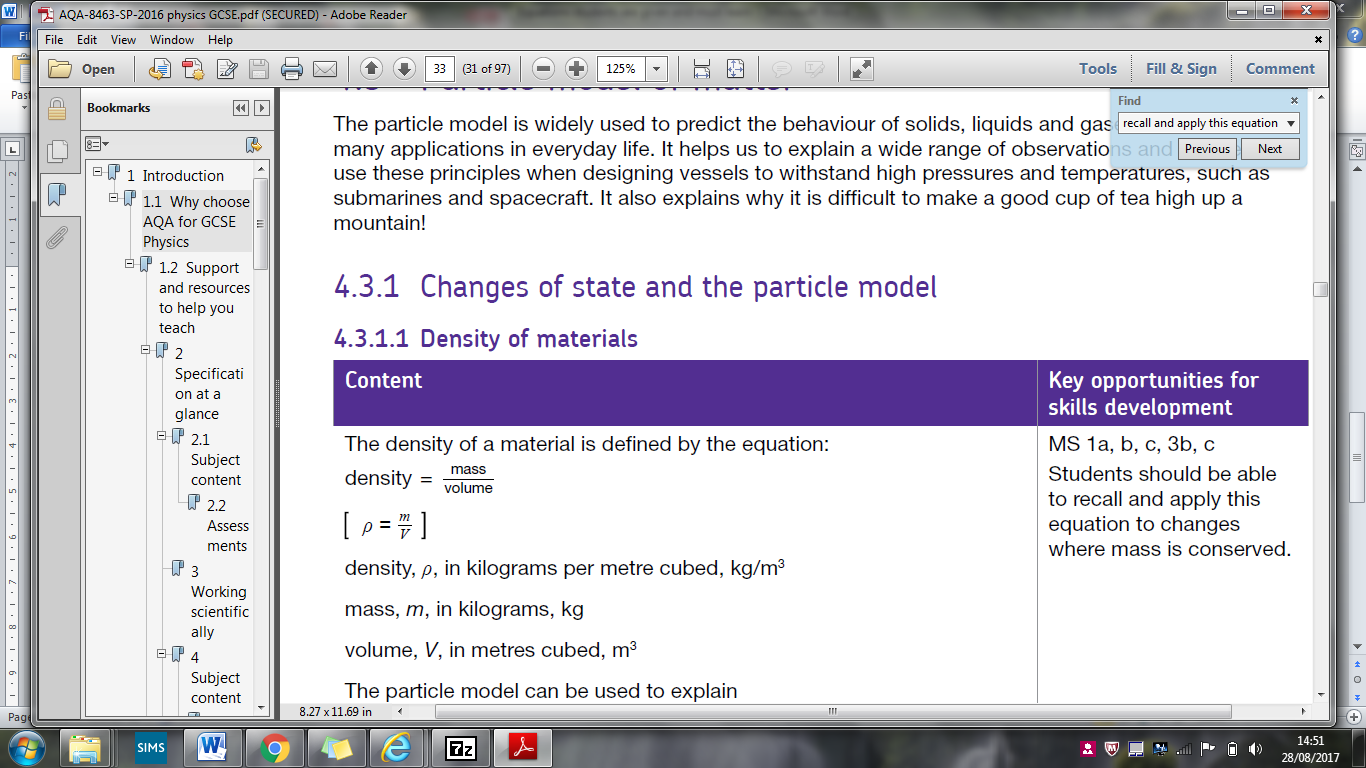 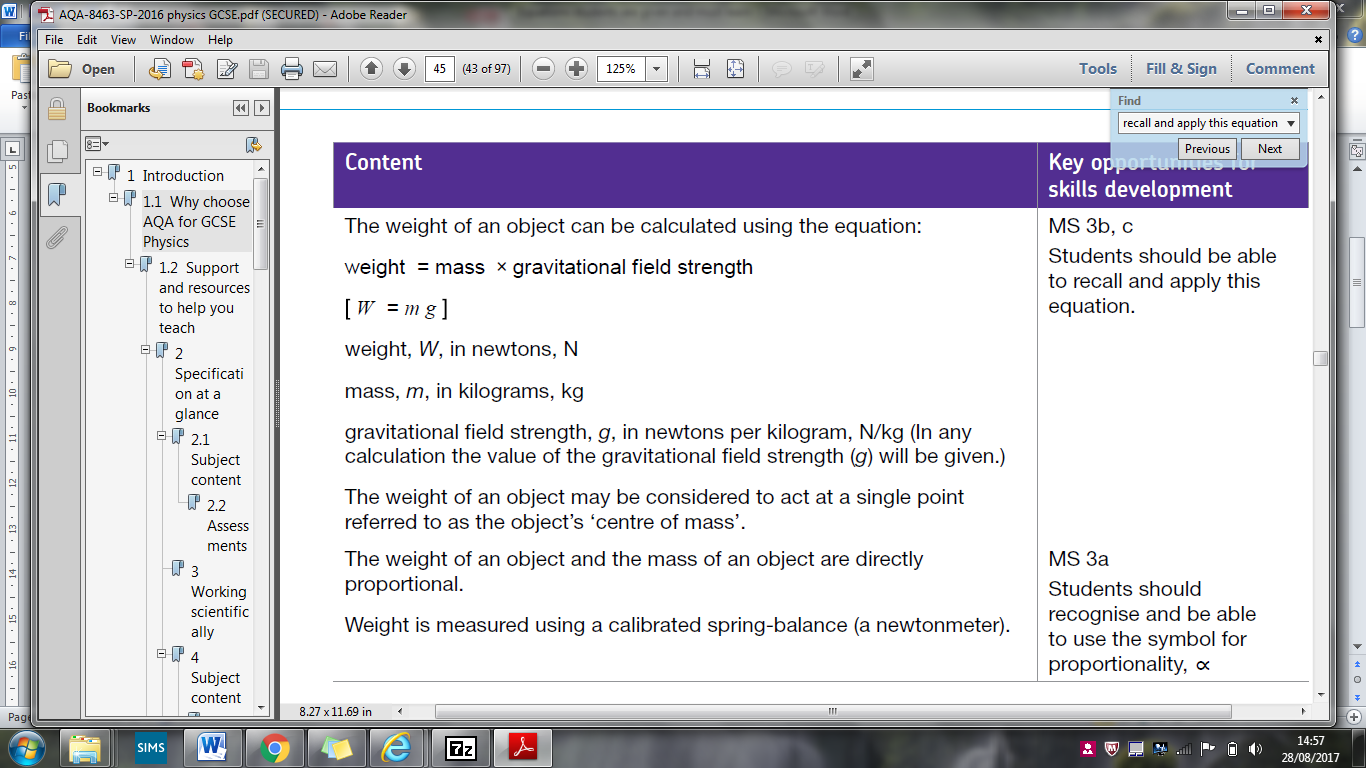 Equations which students must learn, recall and apply.These will not be provided in exams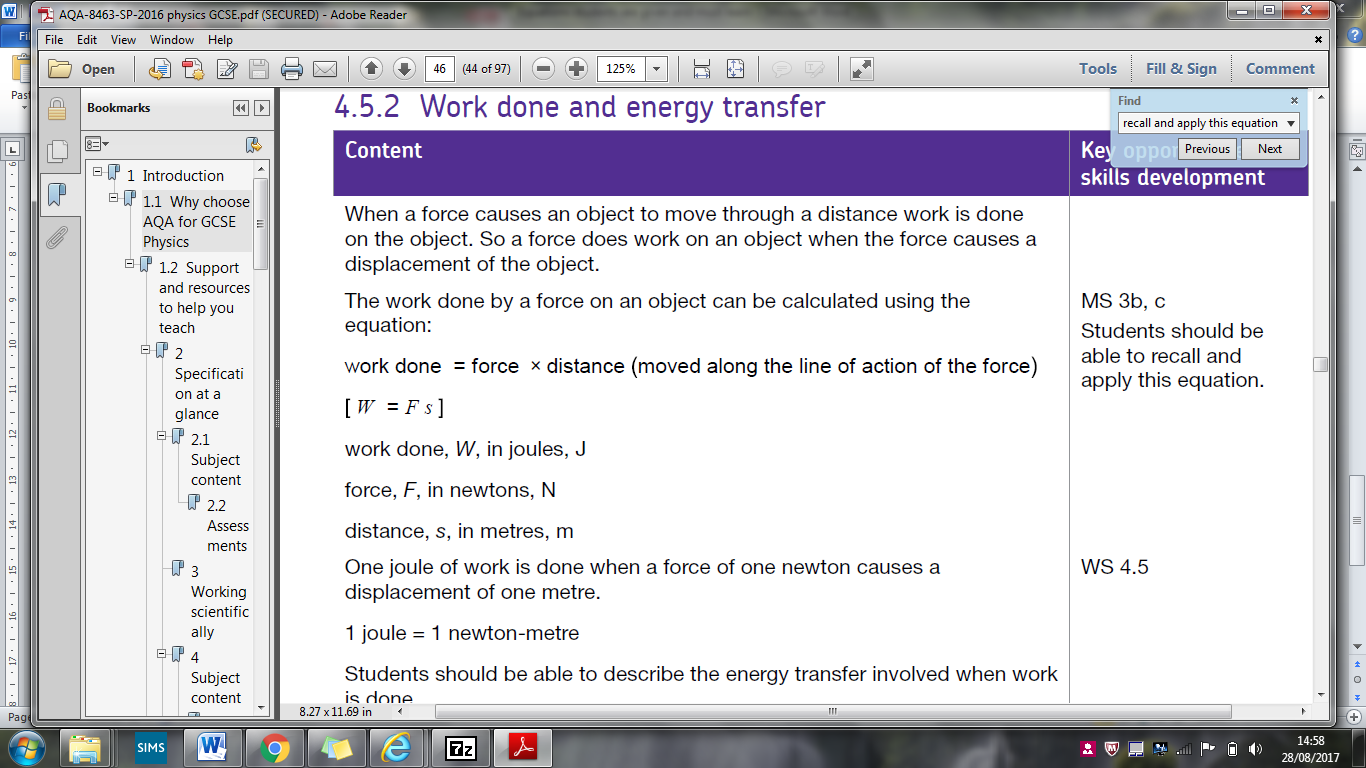 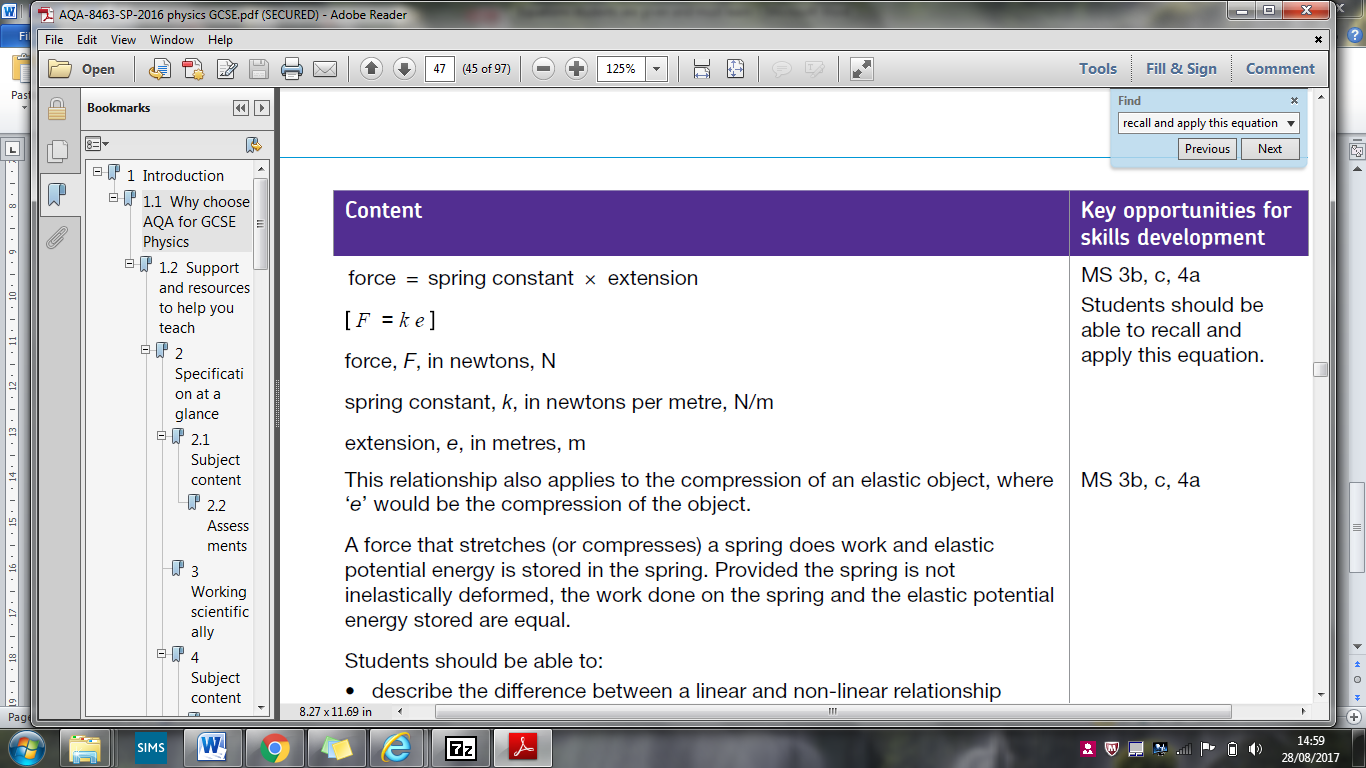 (Combined, but higher tier only)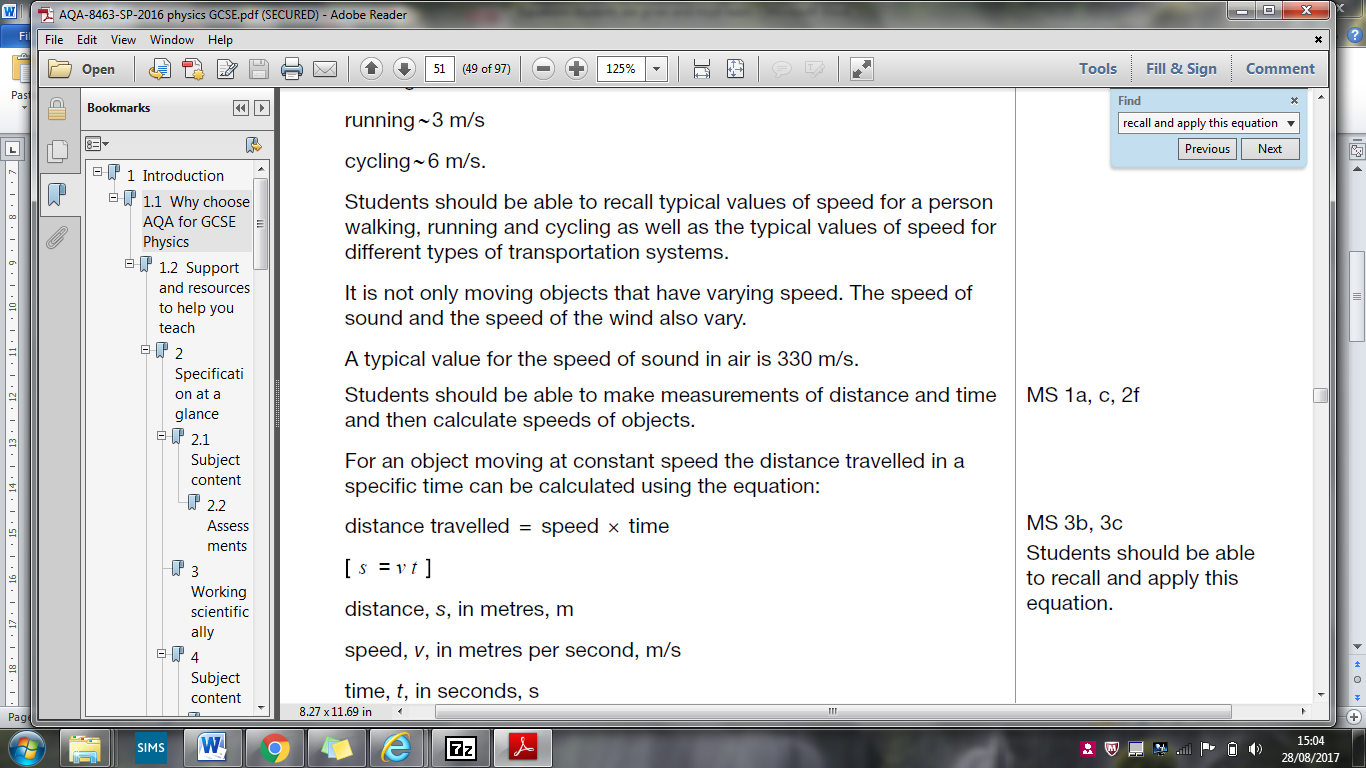 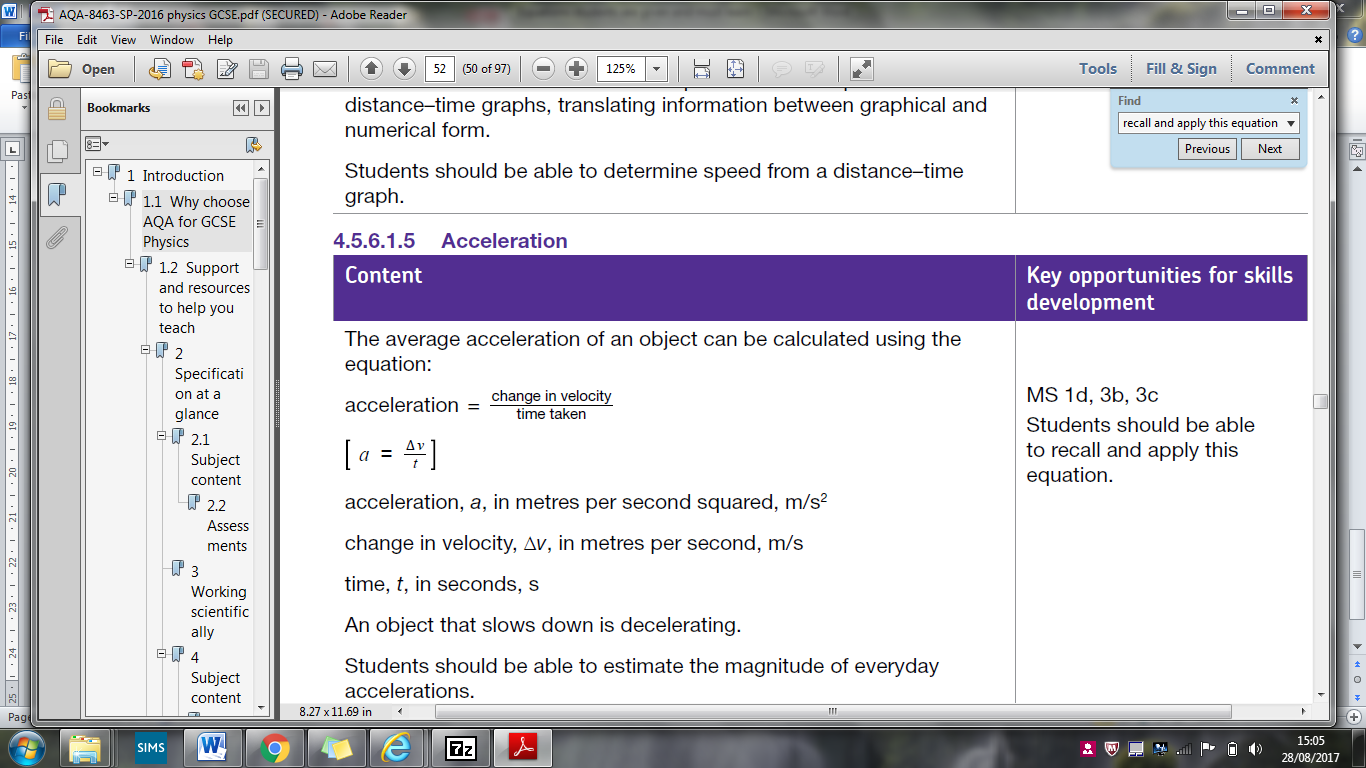 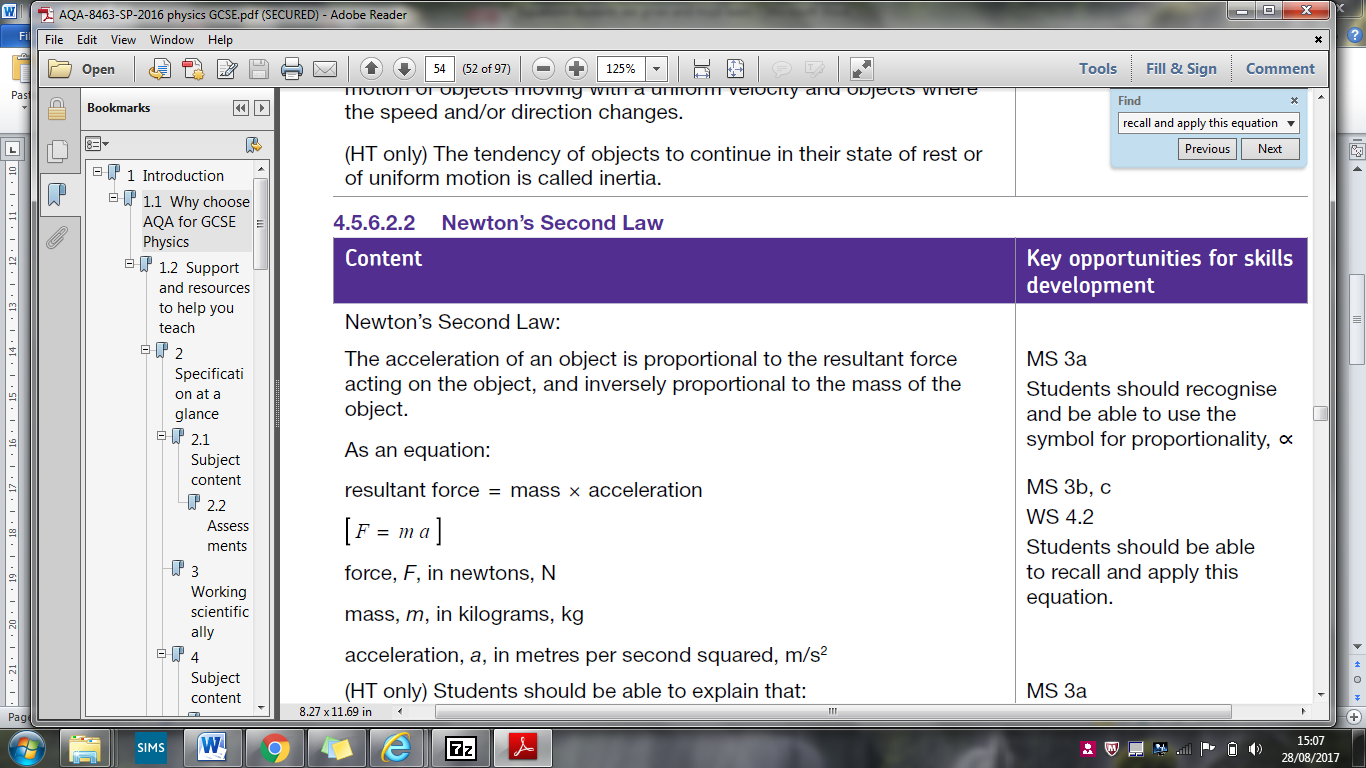 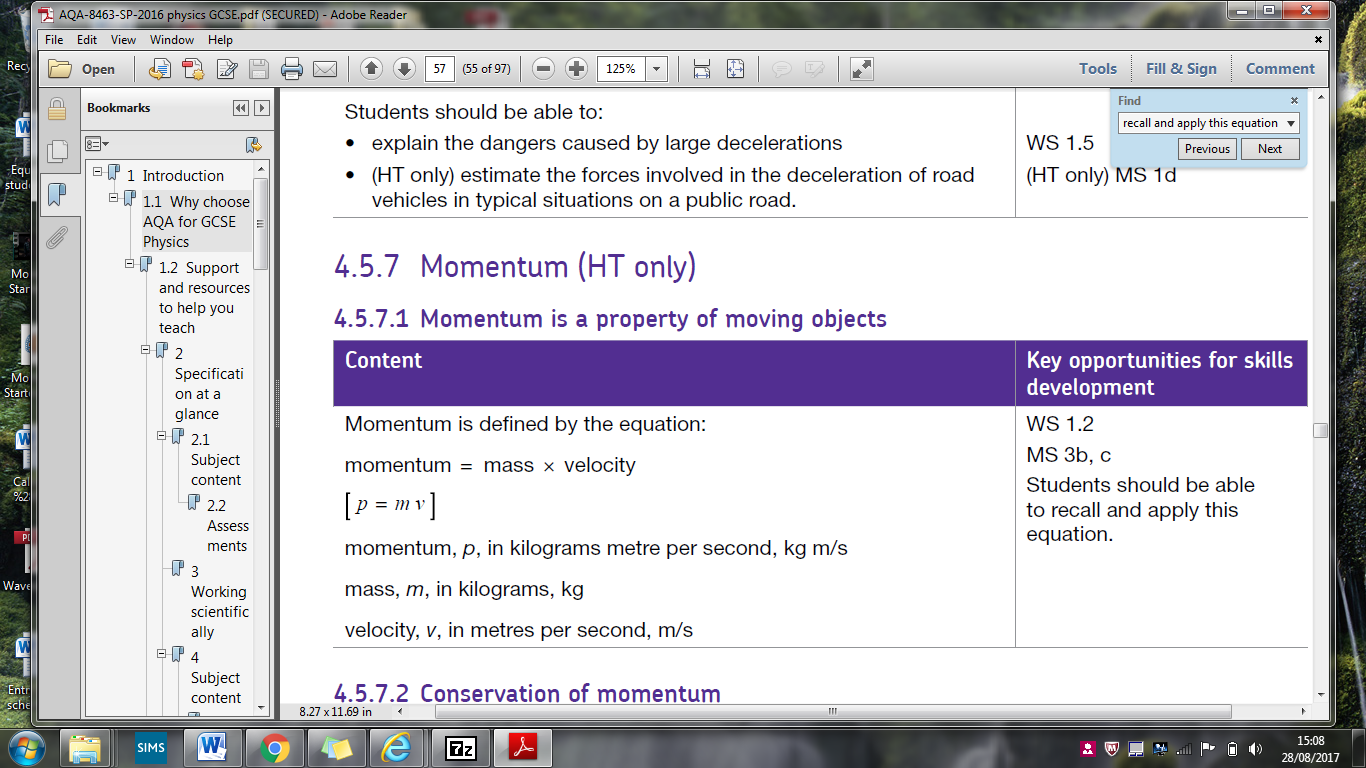 (Physics only)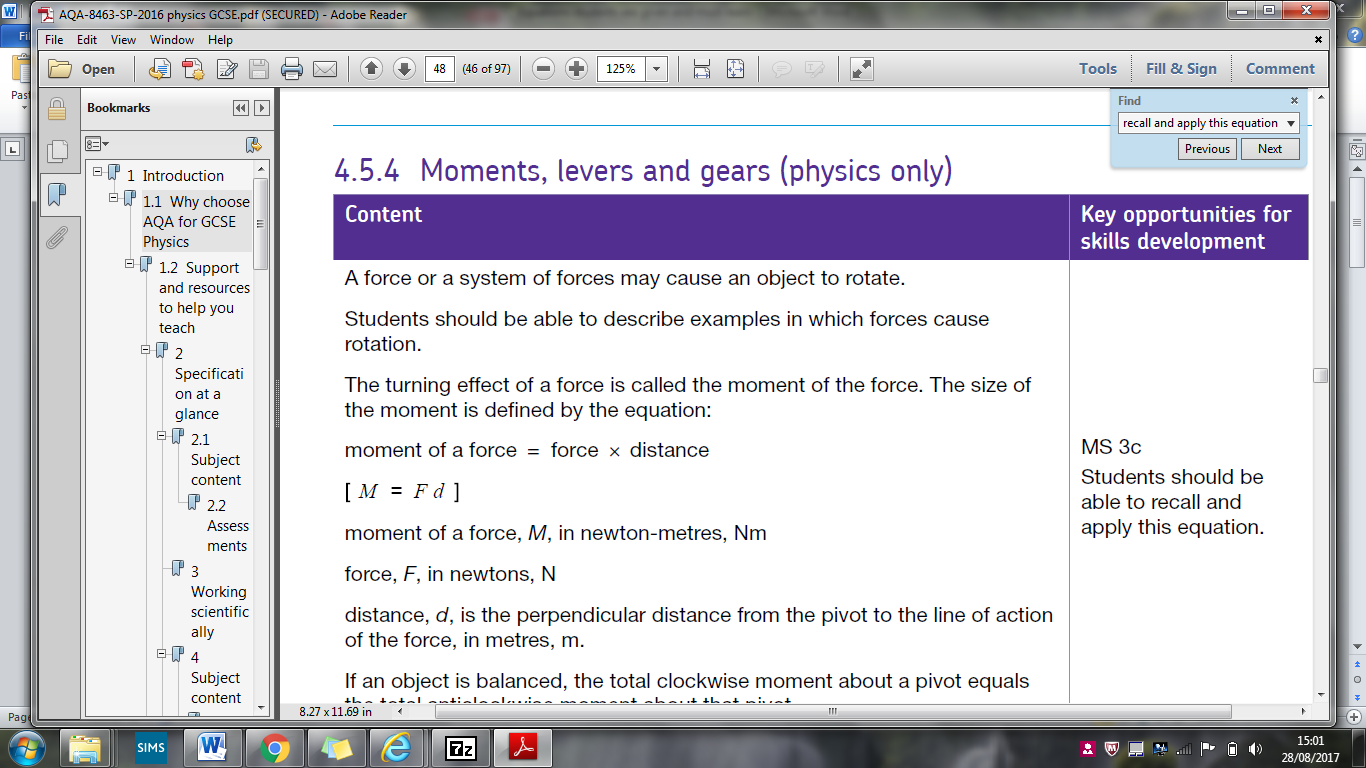 (Physics only)